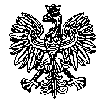 KOMENDA  WOJEWÓDZKA  POLICJIz siedzibą w RadomiuSekcja Zamówień Publicznych	ul. 11 Listopada 37/59, 26-600 Radom  Radom, dnia  16.04.2024r.l.dz. ZP 972/24RTJ – 19/24INFORMACJA Z OTWARCIA OFERTdotyczy postępowania o udzielenie zamówienia publicznego ogłoszonego na roboty budowla 
w trybie podstawowym z możliwością prowadzenia negocjacji, na podstawie art. 275 pkt 2
 w przedmiocie zamówienia pn. Remont pomieszczeń Wydziału Patrolowo Interwencyjnego
 KMP Radom ul. Młodzianowska Nr wewnętrzny postępowania 10/24 ( ID 908641 )Nr Ogłoszenie nr 2024/BZP 00264862 z dnia 2024-03-28Zamawiający - Komenda Wojewódzka Policji z siedzibą w Radomiu, działając na podstawie art. 222  ust. 5 ustawy z dnia 11 września 2019r. Prawo zamówień publicznych (Dz. U. z 2023r. poz. 1605 i 1720z późn. zm.) informuje, iż w wyznaczonym przez Zamawiającego terminie tj. do dnia 16.04.2024r. do godziny 11: 00  wpłynęło 4 (cztery) oferty w przedmiotowym postępowaniu prowadzonym za pośrednictwem platformazapupowa.pl 
pod adresem: https://platformazakupowa.pl/pn/kwp_radom    Nazwy albo imiona i nazwiska oraz siedziby lub miejsca prowadzonej działalności gospodarczej albo miejsca zamieszkania Wykonawców, których oferty zostały otwarte, ceny lub koszty zawarte w ofertach:OFERTA NR 1   ARBUD INVESTMENT Sp. z o.o.Aleja Wojska Polskiego 43, 26-600 RadomCena brutto oferty – 341 940,00 złOFERTA NR 2  ARCHIBUD Małgorzata Plutaul. Gazowa 426-600 RadomCena brutto oferty – 391 997,00 zł.OFERTA NR 3  Przedsiębiorstwo Wielobranżowe SEWIR Sebastian Wojciechowskiul. Klwatecka 74M26-617 RadomCena brutto oferty – 382 152,03 zł.OFERTA NR 4Zakład Budowlano-Usługowo-Handlowy Jerzy Michalski ul. Marii Curie-Skłodowskiej, nr 17A, lok. 10, 26-600 RadomCena brutto oferty – 344 400,00 zł.                Z poważaniem									                 Kierownik Sekcji Zamówień Publicznych    									        KWP zs. w Radomiu    									          Justyna KowalskaInformację z otwarcia ofert opublikowano na platformie zakupowej Open Nexus, pod adresem www.platformazakupowa.pl/pn/kwp_radom  w dniu 16.04.2024r.Opracował  Małgorzata Wójcik